Do social accountability approaches work? A review of the literature from selected low- and middle-income countries in the WHO South-East Asia regionNahitun Naher*, BRAC James P Grant School of Public Health, BRAC University, MBBS, DPH, MQIDina Balabanova, London School of Hygiene and Tropical Medicine, MSC, PhDEleanor Hutchinson, London School of Hygiene and Tropical Medicine, PhDRobert Marten, London School of Hygiene and Tropical Medicine, MPP, MPH, PhDRoksana Hoque, BRAC James P Grant School of Public Health, BRAC University, MPHSamiun Nazrin Bente Kamal Tune, BRAC James P Grant School of Public Health, BRAC University, MPHBushra Zarin Islam, BRAC James P Grant School of Public Health, BRAC University, MBBS, MPHSyed Masud Ahmed, BRAC James P Grant School of Public Health, BRAC University, MBBS, PhD*Corresponding authorNahitun Naher. Senior Research Fellow, BRAC James P Grant School of Public Health, BRAC University, 5th Floor (Level-6), icddr,b Building, 68 ShahidTajuddin Ahmed Sharani, Mohakhali, Dhaka-1212, Bangladesh, Telephone: +880-2-9827501-4, ext:6028; M: +8801799430355; Email: nahitun.naher@bracu.ac.bdKeywords: Health systems, Social accountability approaches, Transparency, Accountability, Community participation, Governance.Abbreviated running title: Social accountability approaches in health sector Key MessagesGovernance failures undermine efforts to achieve universal health coverage (UHC) and improve health in low- and middle-income countries (LMICs) by decreasing efficiency and equity.A variety of context specific social accountability interventions have been tried in Bangladesh, Bhutan, India, Indonesia, Maldives, Myanmar and Nepal. The evidence suggests that such properly designed and implemented interventions enhance and supplement existing accountability mechanisms.Acknowledgements-Funding-Ethical ApprovalThis manuscript present findings from a review of literature on social accountability strategies for designing interventions to combat health sector corruption, using a bottom-up approach. It forms part of a larger multi-country (Bangladesh, Nigeria and Tanzania) Anti-corruption Evidence (ACE) study in partnership with the London School of Hygiene and Tropical Medicine (LSHTM), UK and the Centre of Excellence for Health System and Universal Health Coverage (CoE-HS&UHC), BRAC James P Grant School of Public Health, BRAC University. This publication is an output of the SOAS Anti-Corruption Evidence (ACE) research consortium funded by UK Aid from the UK Government. The views presented in this publication are those of the author(s) and do not necessarily reflect the UK government’s official policies or the views of SOAS-ACE or other partner organisations. For more information on SOAS-ACE visit www.ace.soas.ac.uk. The CoE-HS&UHC gratefully acknowledges the contribution of Prof Mushtaq Khan, SOAS University of London, UK for his valuable support in the study. Word count: 7921AbstractGovernance failures undermine efforts to achieve universal health coverage (UHC) and improve health in low- and middle-income countries (LMICs) by decreasing efficiency and equity. Measures to improve governance through punitive measures are largely ineffective. Social accountability strategies are perceived to enhance transparency and accountability through bottom-up approaches, but their effectiveness has not been explored comprehensively in the health systems of low-and middle-income countries in South and Southeast Asia where these strategies have been promoted. We conducted a narrative literature review to explore innovative social accountability approaches in Bangladesh, Bhutan, India, Indonesia, Maldives, Myanmar and Nepal spanning the period 2007–August 2017, searching PubMed, Scopus and Google Scholar. To augment this, we also performed additional PubMed and Google Scholar searches (September 2017-December 2019) to identify recent papers, resulting in 38 documents (24 peer-reviewed articles and 14 grey sources) which we reviewed. Findings were analysed using framework analysis and categorized into three major themes: transparency/governance (eight), accountability (eleven) and community participation (five) papers. The majority of the reviewed approaches were implemented in Bangladesh, India and Nepal. The interventions differed on context (geographical to social); range (boarder reform to specific approaches); actors (public to private) and levels (community-specific to system level). The initiatives were associated with a variety of positive outcomes (e.g. improved monitoring, resource mobilization, service provision plus as a bridge between the engaged community and the health system) yet the evidence is inconclusive as to the extent these influence health outcomes and access to health care. The review shows that there is no common blueprint which makes accountability mechanisms viable and effective; the effectiveness of these initiatives depended largely on context, capacity, information, spectrum of actor involvement, independence from power agendas and leadership. Major challenges that undermined effective implementation include lack of capacity, poor commitment and design, and insufficient community participation.Word Count: 300IntroductionImproving health systems’ responsiveness, quality, and efficiency remain an ongoing challenge in many LMICs (Panda and Thakur 2016) and enhancing quality of governance and accountability is increasingly critical in achieving these objectives. Although there are debates on how these should be sequenced, there is growing recognition that achieving this objective requires managerial ‘good governance’ models as well as bottom-up social accountability approaches involving a variety of community actors. According to the World Bank’s ‘long and short route’ framework of accountability, with the long route, citizens influence policymakers and policymakers in turn influence service providers. When this long route breaks down, there are fewer opportunities to ensure service provision is accessible and equitable. Given the lengthy time that the long route of accountability takes in many settings, it is expected that service outcomes could be better improved by strengthening the short route-by increasing citizen’s power over providers (World Bank Group 2004).Social accountability refers to an approach which focuses on civic engagement, i.e., ordinary citizens and/or civil society organizations participating directly or indirectly in policy processes to ensure that their concerns are taken into account and services are responsive to their needs (Carmen M et al. 2004). Accountability in this context is the willingness of politicians to justify their actions and to accept electoral, legal, or administrative penalties as appropriate. Two of the key aspects of social accountability are answerability (the right to receive relevant information and explanation for actions) and enforceability (the right to impose sanctions if the information or rationale is deemed inappropriate) (Ackerman 2004; George 2003). Answerability ensures the compulsion of policy makers or service providers to meet performance goals while enforceability requires actions with penalty following failure to comply (Bruen et al. 2014). Voice is the instrument of accountability between the citizens and the politicians, a range of measures through which citizens express their preferences and influence politicians. Improved accountability requires citizens to have voice and voice needs to be linked to locally elected leaders which can hold public servants to account (Lewis 2006). However, voice is not sufficient for accountability; it may lead to answerability but it does not necessarily lead to enforceability (World Bank Group 2004). Initiatives seeking to promote meaningful participation and accountability are often considered an important element to improve health system performance (Vian2008;Ringold et al. 2012; Lewis M 2006). Social accountability should be considered as a multi-pronged process that utilizes multiple tactics, encourages collective action and voice alongside governmental reforms that bolster public sector responsiveness, and facilitates outcomes and impacts that are more promising. (Boydell 2018). The concept reflects complex interactions among different stakeholders who have varying degrees of interest and power at different points in the service delivery process (Brinkerhoff 2004; Joshi 2013; Ringold et al. 2012).A range of social accountability mechanisms e.g. participation, watchdog organizations, scorecards, and public hearings have been implemented in south/southeast Asian countries with different forms often implemented as packages (Boydell and Kissbury 2014). The aims of the social accountability interventions are diverse – improving access and quality of care, empowering community stakeholders, and improving service efficiency. Thus, the emerging question that we seek to address in this review is: what are the social accountability initiatives that have been implemented, how did they function and what made them successful or not? This review seeks to address this critical gap in literature and inform the design of innovative, bottom-up community-based approaches to improve health sector governance.MethodsScope and objective of the reviewThis literature review presented here is a subset of a larger review on corruption in Bangladesh which highlighted a range of participatory and social accountability mechanisms. This review sought to synthesize the evidence specifically on social accountability and selected countries in south-east Asia, and its implication for strengthening health sector governance, addressing corruption, as well as improves health system performance through citizens’ engagement in Bangladesh, Bhutan, India, Indonesia, Maldives, Myanmar and Nepal.Case definitionsTo answer these questions, we developed a literature review protocol using a search strategy identifying the scope and methods for the review (data sources, key search terms and eligibility criteria). The definitions of key concepts used are described in Table 1.We searched English-language literature papers between January 2007-August 2017in the initial phase, and later extended the search from September 2017 to December 2019. The search focused on Bangladesh, Bhutan, India, Indonesia, Myanmar, Maldives and Nepal where the majority of the social accountability initiatives have been implemented, with a critical mass of studies, enabling us to draw conclusions. For published journal articles (peer-reviewed) we searched electronic data-bases PubMed, Scopus and Google Scholar. We used search terms: ‘Corruption’, ‘Informal payment’, ‘Anti-corruption’, ‘Governance’, ‘Good governance’, ‘Accountability’, ‘Social accountability’, ‘Community’, ‘Healthcare provider’, ‘Health service’, ‘Healthcare facility’ and combined with the countries’ names (Table 2 Key search terms). The search terms were used in combination with the Boolean operator ‘AND’. In addition; we searched the internet to identify relevant grey literature. We also searched databases of relevant international organizations, e.g. World Health Organization (WHO), Transparency International (TI), and the World Bank Group to identify relevant papers and reports (Table 3 Search protocol).Search retrieval and analysis of studiesTwo researchers screened the list of articles independently. Titles and abstracts of the articles were read to determine their relevance to the topic. After excluding duplicate citations, we excluded non-peer-reviewed journal articles, articles not in English language as well as articles published before January 2007. We further excluded editorials, proposals and protocols that contained no empirical findings. For papers meeting the inclusion criteria, the researchers retrieved the full text for further assessment. Any disagreement was resolved through discussion with the project lead. We used framework analysis as an analytical strategy, to identify key themes and divergent findings within the literature, explore their characteristics, and to synthesize data (Gale et al. 2013). A sample of sources were read and re-read by the study team members (NN, RH, SMA) independently to develop the initial coding matrix of themes. This was discussed, refined and agreed before the remainder of the sources were reviewed and analysed using the agreed coding matrix. Researchers independently extracted data from included studies using the matrix which helped to develop a working analytic framework. Differences in data extraction were resolved by discussion with the broader team, to ensure quality. After extraction and tabulation, we categorized the data into themes (transparency, accountability and community participation) for analysis. Once data were extracted and classified according to themes, the researchers read and re-read the papers to identify and confirm the classification. The categories were grouped under three major sub-themes: ‘transparency’, ‘accountability’ and ‘community participation’. This approach facilitated the analysis; key findings were summarized from each matrix column identifying the commonalities and differences.ResultsFrom the initial search we identified a total of 30,115 articles from the three electronic data bases and a Preferred Reporting Items for Systematic Reviews and Meta- analysis (PRISMA) flow is presented (Figure 1). After removing 8,242 duplicates, 21,873 articles were screened, and a further 15,903 articles were excluded as they were not in English, were published before 2007 or full text was not available. From the remaining 5,970 articles, further 4,498 articles were excluded as they were not focused on social accountability issues. Further 1,389 articles were excluded as they did not refer to the selected countries. Finally, 83 articles were read. Of these, 13 articles were excluded as they did include sufficient data for analysis and 30 which were focused on corruption issues broadly. Out of the remaining 40 social accountability and governance-related papers, we further excluded 23 papers which discussed possible policies and strategies rather than specific interventions and also those which did not include any outcomes. Out of this, we included 17 papers of which, six were on transparency and governance issues, seven on accountability mechanisms and four on community participation approaches. Apart from the journal articles, an additional 15 documents were also selected that included project and program reports of national and international organizations from which finally nine were reviewed. A total of 26 documents (17 journal article and nine grey literature sources) were reviewed for the paper from the initial search (Fig 1 PRISMA Diagram)The updated PubMed and Google Scholar search identified additional 39 documents of which 12 documents (seven journal article and five grey literature sources) were identified and reviewed for this paper (Table 4).Thus, a total of 38 documents (24 journal articles and 14 grey literature sources) were included in this paper from the two search phases.Study design and country of originsStudies were selected irrespective of their study design and included a variety of designs. From the initial search; out of 17 journal articles, seven were reviews, five were quantitative studies, four were qualitative studies, and one was a case study. Out of the nine grey literature sources, six were project reports and one each of case study, working paper and blog (Table 4). Out of the 26 documents from the initial search, six each were from Bangladesh, India and Nepal. Three were from Myanmar, one each from Bhutan and Indonesia, and three from LMICs (Table 5).From the extended search; out of seven journal articles, four were reviews and three, qualitative studies. Out of the five grey literature documents, three were working papers and two, book chapters (Table 4). Out of these 12 newly reviewed documents from the extended search; two were from Indonesia, three from India and Nepal each and four were from Bangladesh. Out of 24 journal articles identified during the two-phase search; 11 were reviews, five quantitative and eight qualitative study. Out of the 14 grey literature sources, one was a case study, four were working papers, one was a blog, two were book chapters and six were project reports (Table 4).From the 38 documents reviewed through the updated search; 10 were from Bangladesh, nine from both India and Nepal, three from both Myanmar and Indonesia, one from Bhutan and the remaining three were from mixed LMICs.Scope and challenges of the approaches practicedThe social accountability strategies and interventions implemented to enhance transparency, accountability and community participation varied widely (Table 6). Despite some positive outcomes and process features, most of these approaches had important limitations as well. The results are presented thematically below.Local governanceLocal governance was a social accountability approach to enhance transparency and accountability at local level. In three studies (Panda et al. 2016; Garimella and Sheikh 2016; Cleary et al. 2012) it was found to be effective by enabling space for decision making at the local level. It improved health units’ performance by enhancing local authorities’ decision-making and enabling them to apply a bottom-up approach. Ensuring accountability was identified as a major role of local governance. A case study conducted in Nepal argued that local government accountability should be envisioned as an ongoing process and should be accompanied by systems of local planning and implementation, and revitalization of local democracy(Dhungana2019).Evidence indicates that the health system performance in achieving the objectives of efficiency, quality and equity is contingent upon the breadth of ‘decision space’ at the local level. The functional areas of finance, service autonomy, recruitment rules, access rules and departmental rules normally have very narrow ‘decision space’ at local level constraining the power of the local authorities. In Odisha, India, RogiKalyanSamitis (RSK), a composite body of decision making in peripheral health units was formed with a mandate to ensure transparency in health facilities governance. For public service delivery health institutions, such as, hospitals and health care centres, RKS were formed as institutions of local decision making to take the public health system agenda forward. The functions of RKS included: a) Governance (accountability, responsiveness and transparency); b) Infrastructure (construction, and maintenance, purchase and out-sourcing);c) Human resources management (hiring, transfer and training of staff); d) Financial resource management (cost-cutting measures, resource generation); and e) Quality improvement (supervision, modernization, quality assurance and accreditation).  Panda et al. conducted a study on RSK staff satisfaction indicating that the majority (87 percent) of respondents were ‘satisfied’ with their current roles. Almost all (98 percent) noted that local decision making helped in improving the performance of health units (Panda et al. 2016).Garimella and Sheikh conducted a case study to explore posting and transfer at primary level in Tamil Nadu, India in the context of complex governance system of government health sector. The study emphasized need for bottom-up approaches to address the complexity within governance context. Moreover, the blurring boundaries between public-private actors needed to be addressed for coordinated efforts towards local governance interventions(Garimella and Sheikh 2016).Cleary et al. examined functioning of accountability at district level health system governance and found it important to limit the potential negative impacts by powerful actors to leverage shift towards functioning accountability.  A balance between achieving accountability and allowing local level innovation was suggested helpful. Findings suggest that accountability mechanisms could be key tools for ensuring the answerability of public primary health care facilities to central bureaucracies through the district health system, while at the same time providing the local decision-space that could increase citizen and patient responsiveness (Cleary et al. 2012).Citizen chartersCitizen Charters are one new social accountability approach to inform citizens about service entitlements, standards and rights. Citizen charters are a document articulating the commitment of government organizations towards citizens through clearly specified yardsticks (Sharma 2012). In Bangladesh, introducing and enforcing a citizen charter has been seen to ensure transparency and integrity in large-scale public procurement (Shohag2018).Citizen charters were largely ineffective and failed to have any impact on enhancing accountability due to top-down approach in implementation.Citizen charters are intended to provide information to citizens on the choice and standards of services that should be provided by an institution. During 2004, a citizen charter initiative in Chandigarh, India was adopted with the aim to improve public service delivery. The Charter was supposed to inform citizens about specific complaint centres. The thirty-two page Citizen Charter was divided into various sections. The special feature of the Citizen Charter was the universal email address for all types of complaints. A case study by Sharma reveals that the Citizen’s Charter was a document of less importance as the Charter was not displayed anywhere accessible to citizens.  Even the employees of the government agencies were not well informed. The initiative was found to have small impact because of top-down approach which resulted in poor design, a lack of awareness and interest among stakeholders, a lack of information as well as an absence of an implementation strategy and community awareness and participation (Sharma 2012).  In 2007 Citizen Charters were introduced to improve the mode of delivering quality services, and transparency and accountability at the local level in Bangladesh. Huque and Ahsan conducted a survey in Rajshahi district to evaluate impact. Findings revealed that only a small number of people were aware of its existence. Information was presented in a way that did not allow citizens to play a meaningful role. Respondents had no opportunity in the preparation and implementation of the charter. The survey revealed a number of factors limiting the success of the citizen’s charter initiative which includes similar factors as of Chandigarh. The study found that atop-down approach to adopting and implementing the citizen charter in haphazard fashion may have contributed to its limited success (Hoque and Ahsan 2016; Sharma 2012).Social AuditsSocial audits are asocial accountability tool to enhance service delivery transparency and accountability by improving participation (GIZ 2014). In theory, social audits provide opportunities for mutual accountability by evaluating health system performance via the citizens.  The literature suggests they can be effective for enhancing community roles in local health care service monitoring by raising service demand and enabling organizational change. Social audit is based on the idea that people’s participation in the policy processes can become an effective tool to fight corruption, and this can be achieved when people are aware of the nature and effects of corruption. Civil society groups in India have played a prominent role in raising awareness among citizens about the negative impact of corruption, which has also helped to strengthen government-citizen relations (Kumar 2019).A social audit initiative in Andhra Pradesh state in India involved poor citizens. But the programme has been found ineffective in redressing and sanctioning functions; and while social auditing had been proven reasonably effective in detecting malfeasance, it did little to reduce it over three successive iterations (Blair 2018).Nepal has a longstanding history of practicing social audits. From2013 to 2014, Nepal’s government conducted social audits in 602 facilities in45 districts (out of total 75 districts) with support from local and international development agencies (e.g. GIZ and the UN) to enhance community participation in decision making and monitoring of local health care services.  In this process, a Social Audit Committee was formed within districts. To disseminate findings within communities, a mass public gathering was organized ensuring presence of facility service providers and authorities. Finally, a local action plan was developed to enhance transparency and good governance in facilities by assigning responsibilities. They also filled vacant positions through temporary contracts, improved the behaviour of health workers, improved facilities to be more responsive to patients’ needs, and helped to reform or re-energise Health Facility Management Committees. While findings about impact were only tracked in two facilities, limiting the potential to learn from this intervention, it appears that use of services increased, staffing shortages were fully or partially filled, and drug stock-outs and infrastructure problems improved because of the social audit process (GIZ 2014).Social audits have been used as a mechanism to hold frontline health service providers to account – for example, the audit process in Dang District, Nepal facilitated direct accountability between service providers and community. Participants reported that the social audit process improved information provision and provided opportunities for dialogue between the community and service providers. While social audits have a positive role in increasing transparency, accessibility and quality of services, its effectiveness in addressing perennial governance problems was mixed. Manipulation of the participation process, falsification of information, and the community lacking power, affected the role of social audits in facilitating accountability. The authors argued that it is essential to consider these factors while designing and implementing social audit processes and accountability mechanisms between service providers and community (Gurung et al 2019). In Nepal social audits have been implemented as well to enhance accountability in maternal health services but impacts on governance were mainly found at the local level. Factors contributing to the lack of broader impact, were the absence of a mandate for community health volunteers to play an active role in the social accountability process, and limited capacity, including resources (Hamal 2019).Score cardsScore cards are a quantitative approach typically involving surveys of citizen satisfaction, which include a facilitated meeting between providers and beneficiaries to discuss results and agree on follow-up actions(World Bank Group 2012).Work on community scorecards is intended to be a participatory, community-based social accountability approach to evaluate and improve public services, inform and empower local actors. The use of score cards was found to be effective for monitoring quality in service provision in one study. A facility survey using score card conducted in Bangladesh reported it useful to better understand various aspects of service delivery through gathered data which also helped to strengthen the management information system itself (Khan et al. 2013).In Myanmar, the 3MDG Fund trained its implementing partners on the use of community score cards as a participatory approach for communities and service providers to engage in dialogue on the delivery of services (3MDG 2016).A score card health survey was conducted in 80 health complexes (upazila) in Bangladesh in 2009. A list of basic medical equipment was used to calculate equipment availability for health facilities. Less than 60% of the facilities were found to have at least 75 percent of the basic medical equipment. In terms of human resources, both physicians and nurses were in short supply at all levels of the healthcare system. The physician–nurse ratio also remained lower than the desirable level of 3.0. Overall job satisfaction index was less than 50 for physicians and 66 for nurses out of 100, with 100 being very satisfied. The score card approach was found useful for monitoring quality (Khan et al. 2013).Participatory Complaints SurveysParticipatory complaints survey is a participatory social accountability tool to enhance service provision accountability. Complaints survey empowered citizens to hold authorities accountable for given services. It is effective for identifying gaps in service provision. It improves local level planning.As a vast country with a population of over 240 million, spread out over about 6,000 inhabited islands, Indonesia faces enormous challenges with the provision of equal access to quality services. Since 2000, the State Ministry of Administrative Reform is implementing a Support for Good Governance (SfGG) initiative. A representative patient complaint survey was developed through workshops with service users (80 percent) and service unit staff (20 percent) led by trained facilitators. Complaint survey was conducted at 60 service units with a minimum of 80 percent of service users at lowest level of service provision. Typical complaints about services of Local Health Centres (PusKesMas) included; lack of medical personnel, lack of discipline/skills/information sharing of medical personal, lack of medication, variety in pricing‚ and finally exorbitant costs for medication. A number of districts and municipalities (74 out of about 500) applied this participatory method, reacting to the complaints of 380,000 respondents. A number of districts and municipalities continue to expand this approach into new sectors, often at own cost. A few service units at provincial and national level (the customs bureau) have also successfully applied the method. As patient compliant surveys were repeated, citizens’ became more aware and empowered, and there was an improvement in service provision; service users also had fewer complaints regarding service provision (GTZ 2009).Community Volunteer/ ParticipationCommunity participation is defined as involvement of people in a community in projects to solve their own challenges (World Bank Group 2012). Community participation in the form of community volunteer or health workers was found to be effective for enhancing system performance in resource constraint scenarios. It was also effective in bridging community and systems by identifying community needs. It positively impacted local resource mobilization and helped organize activity planning.Community health workers are an effective way to enhance performance in preventive, curative and promotional primary health care services in LMICs with given a given mix of financial and non-financial incentives (Kok et al. 2015; Wangmo et al. 2016).  A systematic review of 140 quantitative and qualitative studies identified factors related to the nature of tasks and time spent on delivery, human resource management, quality assurance, links with the community, links with the health system and resources and logistics having an influence on CHW performance. Good performance was associated with intervention designs involving a mix of incentives, frequent supervision continuous training, community involvement and strong co-ordination and communication between CHWs and health professionals, leading to increased credibility of CHWs (Kok et al. 2015). Myanmar faced critical resource constraints, creating major gaps in access to, and coverage of health services. Recognizing the benefits of community-based health workers, Myanmar trained, deployed and integrated Auxiliary Midwives (AMWs) in the health system, to deliver MCH services to hard-to-reach and remote areas. A quantitative cross-sectional study was conducted in 2013to assess the extent of AMWs’ contribution in addressing the shortage of midwives. AMWs were able to provide essential maternal and child health services including antenatal care, normal delivery and post-natal care, and had a comparative advantage for longer service in hard-to-reach villages where they lived, spoke the same dialect as the locals, understood the socio-cultural dimensions, and were well accepted by the community. Despite these contributions, challenges remain; for example, 90 percent of AMWs expressed receiving no adequate supervision, refresher training, replenishment of the AMW kits and transportation cost (Wangmo et al. 2016).In 2005 in India, the National Rural Health Mission launched to revamp the rural health system. An ethnographic study was conducted in Odisha to gather evidence on community interaction. It showed that for health workers, the notion of integration goes well beyond a technical lens of mixing different health services. Crucially, ‘teamwork’ and ‘building trust with the community’ (beyond trust in health services) are critical components. Evidence shows that highly hierarchical health bureaucratic structures which rest on top-down communications limit efforts towards sustainable health system integration (Mishra 2014).Unlocking community capabilities through self-help organizations were helpful for bridging between community and system.  An international research organization in Bangladesh ICDDR,B implemented a project “self-help for health” to work with existing rural self-help organizations (SHOs). SHOs are organizations formed by villagers for their well-being through their own initiatives without external material help.  Following a self-help conceptual framework the project focused on building the capacity of SHOs and their members through training on organizational issues, imparting health literacy, and supporting participatory planning and monitoring. Villagers and members of the SHOs actively participated in the self-help activities. SHO functionality increased in the intervention area, in terms of improved organizational processes and planned health activities. These included convening more regular meetings, identifying community needs, developing and implementing action plans, and monitoring progress and impact. Between 1999 and 2015, while decreases in infant mortality and increases in utilization of at least one antenatal care visit occurred, increases in immunization, skilled birth attendance, facility deliveries and sanitary latrines were substantially higher in intervention than comparison areas (Bhuiya et al. 2016).In Jhenaidah, Bangladesh a community-driven initiative helped to mobile 46 additional workers from local community for the Chowgacha health complex (sub-district health facility) by involving communities, particularly including locally influential individuals (SHARE, 2016).3MDG fund is working with existing implementing partners (IPs) to strengthen their engagement with communities, including poor and vulnerable populations, by providing support to improve their approach to participation, inclusion, information sharing, and responding to community feedback in Myanmar (3MDG 2012).Community participation helped to mobilize local resource and raise collective demands through community empowerment (3MDG,2012) as well. It needed active involvement of citizens; facilitation and communication; change in mindset of administrators. High turnover, absence of incentive limited community-led interventions. Understanding the context and perspective of both community and provider (building community capacity and ownership, linking the interventions to formal system, meeting community demand was found to be crucial for such interventions (Bhuiya et al. 2016; Wangmo et al. 2016; 3MDG 2016) .Community Action GroupsCommunity action groups are another form of community-led social accountability found to be effective in ensuring the inclusion of marginalized communities. They can improve raising collective voices and increasing service demand especially among poor women.Experiments with community-led approaches have been practiced to raise collective voices in this region (Bhuiya et al. 2016;COPASAH 2015; Asia Pacific Network 2011).For example, ‘Naripokkho’ in Bangladeshis a national membership organization working on women’s rights since 1983 to empower women (COPASAH 2015).  To strengthen accountability mechanisms in 2003, Naripokkho initiated a ‘Women’s Health Right’s Advocacy Partnership’ (WHRAP) in five districts with 16 NGOs and 640 active members. Under this WHRAP initiative, marginalized women were organized into groups named ‘Nari Dal’ in villages to monitor health services. As the poor and marginalized women of the community are reluctant to use available health care services, the ‘NariDal’ members advocate with marginalized women for their health rights.  In these meetings issues like availability of health care services (e.g. facilities, medicines), women’s’ health conditions, health rights, entitlements and obligations of providers are discussed. Though the ‘NariDal’ members faced challenges from within the family and community for their involvement, through regular meetings they raised awareness on health rights and increased the use of health services in the village women by enhancing accountabilities in service provision (COPASAH 2015).Between 2009 and 2011, Bhutan established Community Action Groups (CAGs) in four districts (Asia Pacific Network 2011).The group members included local government representatives, village health workers, religious group members, and representatives from different sectors ensuring female representation. The group discussed priorities and develop local action plan. They met quarterly and sent reports to central level every six months. The initiative was reported helpful and improved village sanitation. Although high turnover of village health workers was a major challenge, this approach was helpful to create community ownership of health activities, stimulate decentralization, and build capacity of local leadership. CAG members receive a three-day training covering sanitation, community motivation, nutrition and child care. CAGs were successful in improving sanitation situation in the villages (Asia Pacific Network2011).Public HearingsPublic hearings are defined as formal meetings at the community level where citizens express their grievances on matters of public interest to public officials who try to address their grievances (Ahmed 2016).Public hearings are expected to provide a platform through which citizens can call authorities to account. They were effective for exposing corruption and mismanagements in public service provision, but there is limited evidence on their impact (Ahmed 2016).Public hearings have been practiced as a means of empowering citizens with information on given public services and raising collective voices. This involves public officials and citizens of same locality and allows citizens to question the authorities directly on irregularities of given public services. Anti-Corruption Commission in Bangladesh have organized 72 public hearings by 1440 citizens in 61 upazilas of 51 districts and in two metropolitan cities till 2017. As per the public hearing findings systematic corruption prevails in public service delivery and health was identified as one of the most corrupt service departments. Absence of citizen engagement was mentioned as a reason behind the corrupt practices (Ahmed 2016).In a follow up survey conducted by Transparency International Bangladesh in 2017 found that 75 percent of the respondent liked public hearing as a platform to make authorities accountable to citizens. 69 percent of them thought that it provides the opportunity to raise complaints before officials. Findings of the study also reveal that as a result of holding public hearings, the concerned authorities have taken measures like place more information board, complaint box, improve filing system, monitor through CCTV to improve public service delivery (Ahmed 2016). While the authors believe that public hearing the steps taken afterwards demonstrate that this mechanisms appear to be effective instrument in corruption prevention, this is not supported by evidence. ‘Ayuskam’ a classic case of practicing different social accountability toolsThe ‘Ayauskam’ project in India led by a civil society organization is a classic example where different social accountability tools were used to reduce corruption and improve service delivery responsiveness (PTF 2012).Initiated in1993 in the State of Odissa; Ayauskam conducted a baseline survey in 64 villages to explore corruption. They established community-based organizations (CBOs) and organized public hearings. Ayauskam organized a broad campaign against corruption holding rallies, demonstrations’ and using media to protest corruption. Ayauskam faced several challenges throughout the process.  The service providers, government officials, local politically influential people were not supportive and obstructed efforts.  They even filed criminal cases and made false claims against Ayauskam. The project staff made regular effort to have conversation with authorities, service providers and local influential peoples. Gradual cooperation between authorities, service providers and community was able to make it clear that it was combating corruption and not individuals. Authorities recognized the strength of community and thus took initiatives like village health committees which increased community participation in the decision making and monitoring process. The intervention helped to improve child nutrition, ante-natal and post-natal services. There was a reduction of corruption practices in government hospitals in the project area, 80percent of those surveyed did not need to pay bribe for hospital delivery (PTF 2012).Broader reforms to enable social accountabilityIn addition to the above initiatives, our review identified evidence on social accountability as a part of comprehensive health systems reform packages– presenting under Good governance and Decentralization sections. In many of these there were implicit measure to involve end users and citizens, ensure feedback loops and responsiveness. Good governanceGood governance, defined by Huss et al as exercise of power through institutions to steer society for the public good (Huss et al.2010), has been practiced as a model to enhance transparency and accountability within system. Indonesia established an anti-fraud system within its universal health insurance, and a study sought to analyse its operation through a good governance lens. Findings indicate that good governance principles are essential in designing an effective anti-fraud system due to the correlation between human rights and anti-corruption; both areas emphasize good governance principles as fundamental for the realization of human rights and the making of a viable anti-corruption strategy (Juwita 2018).Good governance approaches were also aimed at enhancing accountability and improving service delivery in Karnataka, India (Huss et al. 2010).A public complaint agency (KLA) was created in Karnataka state in India in 1986 which played prominent role in controlling systemic corruption. KLA had the authority to investigate complaints from citizens about public maladministration and initiate prosecution on criminal offences. In the initial phase, KLA agency had been criticized by the Karnataka High Court and Karnataka Administrative Reform Commission for its failure to hold governments accountable, assure effective redressal of grievances and improve public administration governance. Later the post of Vigilance Director for Health, Education and Family Welfare (VDH) was created and under strong leadership became widely known and gained a reputation for independence and a strong will to fight maladministration. Thus, a change of leadership in 2001 and the creation of the position of Vigilance Director for Health improved the effectiveness of the KLA. The Karnataka experience showed that a shift towards good governance requires the interaction of leaders, followers and system changes. An effective accountability mechanism requires a committed and powerful leadership, adequate resources, robust capability to investigate and deal with internal governance issues, and the authority to propose institutional reforms (Huss el at. 2010).DecentralizationDecentralization is defined as a socio-political process of power-sharing arrangements between central government and local authorities in planning, management and decision making (Regmi et al. 2009).Decentralization was aimed to enhance accountability with resources by power transformation to local level. It was effective in terms of bringing services close to citizens. Decentralization has impact positively in improving district health service provision especially in planning and management with a clear local agenda. For example, within the decentralization framework of Government, the Ministry of Health (MoH) Nepal initiated the decentralization of primary care services closer to citizens in 1999.  Regmi et al.’s study on decentralization revealed that the service users considered decentralization as a means of transferring authorities and accountabilities with resources (both human resource and finance) from the centre to local authorities and community health care facilities. This was viewed by respondents as a possible advantage of decentralization for the local government. Decentralization was positively associated with increased service access and utilization and improved service delivery. Most of the districts’ health service facilities (health institutions) were handed over to local committees. The main purpose of restructuring was to involve community people and bring health services closer to the citizens. The study reported decentralization impacting positively on the district health services in terms of service provision, community participation and empowerment, service planning, management and coordination.  The study also identified the barriers to implementing such as difficulties in developing capacity, monitoring and accountability systems, clarity in roles and responsibilities and also in fund allocation and distribution (Regmi et al. 2009).In Nepal decentralized human resource management were practiced by handing over health facilities of 28 districts to local bodies (Gurung and Tuladhar 2013; Devkota et al.2013) by forming village development and district health development committees. The initiative promoted ownership at local level as a result resource sharing to equip health facilities, recruitment and retention of staff improved locally. However weak monitoring has been seen as a key obstacle in promoting local leadership (Devkota et al. 2013).  Nepal’s experience reveled that successful implementation of decentralization requires a broader context of institutional capacity building and resource management, and underlines the need for their consideration during implementation processes (Regmi and Naido 2010).The active involvement of service users, providers and policy makers in the process of decentralization and clear local level agendas were reported crucial for such initiatives (Regmi et al. 2009).The effects of decentralisation on corruption are mixed and the types, dynamics of corruption and impact of different anti-corruption approaches vary in different decentralised contexts. Conflicting provisions regarding administrative authority at the different levels affect the effective functioning and the ability of local level institutions to govern and; this requires strengthening of the upward and downward accountability mechanisms (Bhattacharya et al 2018).DiscussionThis review of literature on social accountability and its impact on governance in the health sector sought to explore alternative, bottom-up and community-engaged interventions to improve governance and combat health sector corruption in selected LMICs in South and Southeast Asia. Findings reveal a multitude of experiments in different countries of the region to strengthen health sector governance through ‘social accountability’ initiatives. Our review demonstrates that different countries (e.g. Bangladesh, Bhutan, India, Indonesia, Myanmar, Maldives and Nepal) have implemented a broad variety of social accountability mechanisms e.g. social audits, score cards, participatory complaints surveys, public hearings, community volunteers and community actions groups.Key themes emerging from the review were: transparency, accountability and community participation. Across the papers on transparency approaches, strong political commitment, appropriate policy design and active participation of citizens appeared to be key to effective implementation of such interventions; however the link between these factors and the success of social accountability programmes is only tentative. Similarly, the absence of these factors undermined the application of the approaches based on transparency. Transparency intervention such as citizen charters often failed due to poor design following a top-down approach, poor political commitment and lack of citizens’ involvement through a participatory process.  Approaches based on strengthening local governance on the other hand, allowing space for decision making at local level, were found to have potential provided there was strong leadership. However, the balance between monitoring accountability and allowing local level decision making space was a challenge to such interventions. Thus, the evidence on whether incorporating these key elements into the interventions can ensure impact is inconclusive. Across the papers reviewed under accountability approaches, we found that effective design and implementation capacity was considered crucial for interventions like social audits, participatory complaint surveys and score cards; while absence of robust guidelines and skilled facilitators of the process were constraining factors. Moreover, active participation of citizen and mechanisms to follow-up on complaints were a clear pre-requisite. There was reasonable evidence that the interventions were effective in enhancing local level accountability, monitoring service quality and empowering citizens through active involvement in shaping service provision. However, there was limited evidence that accountability approaches such as public hearings were effective beyond providing a platform to raise citizens’ voices. Evidence suggests that only coordinating citizens may fall short in achieving governance and service delivery improvements unless these processes were institutionalized and linked with systematic reform.  Overall, the accountability approaches emphasized the mutual responsibility and participation by both service providers and communities; with similar findings reported in a social accountability study in Malawi (Gullo 2017).Apart from specific accountability approaches, broader reforms like decentralization and good governance can be important role in promoting social accountability but largely depend on institutional context and capacity. Governance is recognized as a cornerstone of a well-performing health system, and initiatives aimed to improve governance are especially important in less developed countries whose health systems face numerous constraints (WHO 2007).For this reason, a number of initiatives have sought to improve governance with a focus on strengthening legal frameworks, regulatory capacity and enforcement powers (Mikkelsen-Lopez I et al. 2011). However, despite being effective at the individual program level, evidence demonstrates that top-down approaches remain insufficiently effective and often create new areas for rule-breaking and governance failures (Khan et al. 2019). The proliferation of social accountability (bottom up) approaches takes a different perspective; it argues for involving and empowering relevant key stakeholders and a broad range of policy makers ensuring that there are formal mechanisms to channel their concerns into actions and achieving changes in the health system. Khan et al. argue that by aligning incentives and motivating at least some powerful sectoral organisations, sectoral strategies can be applied by organizations to address sector specific problem (Khan et al. 2019).Across the papers reviewed under community participation interventions, we found that participation in the form of community volunteer/worker/action groups is common in many social accountability programmes. Understanding and building on the perspective of both communities and providers, and creating community ownership through identifying roles were a prerequisite of community-led interventions. The papers reviewed suggest that these approaches helped in increasing health care demand by raising collective voices and ensuring the inclusion of marginalized communities. However, the success of participation-based strategies depends critically on local power relations as well as on citizens’ capacity for collective voice.  Thus, some of the interventions remain effective to an extent, achieving their intermediate goals by establishing inclusive and participatory processes, however evidence on how these can be scaled up to a broader population and sustained, or how they can improve substantively health outcomes, is limited.Most of the papers reviewed the technical preconditions for implementing effective social accountability models. Many of these are based on good intentions but may underestimate the importance of strategic design—not only of the interventions per se but also their fit into the overall health system. As highlighted in the last section, social accountability initiatives are often part of packages of managerial interventions to counter the effects of poor governance – for example to improve human resources management and increase transparency. Another set of papers showed that broader decentralization reforms were mainly aimed to improve efficiency in quality service delivery and enable local autonomy of decision making; these were not clearly linked to social accountability approaches.  Therefore, an important lesson maybe that social (bottom up) accountability has to be implemented in conjunction with top-down approaches (e.g. potentially using co-design and co-production) (Beran et al. 2018, Wardet al. 2018, Manikamet al. 2017, McAuliffe et al. 2017). Implementing social accountability as a stand-alone intervention may be ineffective if institutional and contextual factors are opposing it (UNDP 2013). Thus, the review showed that creating spaces for decision making at the local level was useful, but constrained by administrative needs, capacity and other contextual factors. Another critical point that is little discussed in the literature is the role of power (Shiffman 2014). The review showed that the citizens and their communities played a central role in the accountability mechanisms, giving them voice via awareness building and provision of information, and this was frequently practiced for each of the social accountability mechanisms, from local to national level. While many of the papers explicitly acknowledge that support from powerful actors was a necessary precondition for implementing the interventions (Hickey and King2016), the underlying premise––that the intervention is often designed and implemented in a way that may not challenge or may even enhance the underlying power structures—was not explicitly examined.ConclusionThis review synthesized a diverse type of social accountability initiatives implemented in selected countries in South and Southeast Asia to enhance transparency, accountability and citizens’ participation. The initiatives and interventions differed from context to context and also on range, were initiated by a range of actors and occurred at various levels. Findings indicated that success (perceived or measured) largely depended upon context, capacity, information, spectrum of actor involvement, independence from power agendas and leadership. Overall in different context, social accountability mechanisms are reported to have enhanced efficiency in service delivery, increase responsiveness, establishing and strengthening links between citizens and the system. However there is no common blueprint to ensure accountability mechanisms are viable and effective. Therefore, conclusions should be cautious as many of the papers do not reliably assess the outcomes of social accountability interventions (final or intermediate) using sufficiently rigorous qualitative or quantitative methods, often focusing on process indicators or observations of those involved in these. Policy ImplicationsThe learning’s from the bottom-up accountability approaches reviewed in this study suggests that they are promising and often lead to positive effects locally, however institutional and policy support can be important for implementing the approaches in a sustainable manner. This is especially helpful when the traditional ‘carrot and stick’ approaches to contain poor governance and corruption in health sector appear to be ineffective and inconsequential, and instead considering more conciliatory and participatory approaches involving multiple stakeholders.Strengths and limitations of the studyThe review provides comprehensive information on the processes and experiences of social accountability interventions practiced in selected countries in south-east Asia. Strengths include the approach adapted to searching the literature which included published peer reviewed articles as well as grey materials, and included a broad range of study designs – allowing to provide a detailed map of the evidence on governance and social accountability. While offering insights by identifying key themes in this research area, it highlights the need for a full systematic literature review to arrive at conclusive findings. The review was restricted to English language documents only and only three search engines were used. No formal quality assessment of the included sources was conducted.  However, three researchers screened the papers and materials for appropriateness to the research question, working individually and then in a group, to review and synthesize data maintaining consistent application of the inclusion and exclusion criteria. This paper mainly focused on presenting innovative approaches practiced but not all articles provided sufficient information to report. Resource constraints prevented us from conducting a wider search especially covering country-specific literature produced by non-academic and civil society stakeholders at country level, which would be undoubtedly relevant. However, the review enabled us to explore a broad range of innovative approached practiced or improving governance and accountability in the health systems which have relevance to LMICs worldwide.Conflict of interest Statement not declaredReferencesAckerman J. 2004. Co-governance for accountability: beyond “exit” and “voice”. World Development. Britain: World Development 32(3): 447–63. Asia Pacific Network. 2011. Bhutan: Community Action Groups – Building local participation for improvement in public health.  http://malariamatters.org/bhutan-community-action-groups-building-local-participation-for-improvement-in-public-health/.Ahmed N. 2016. Preventing Corruption in Public Service Delivery in Bangladesh. https://bea-bd.org/site/images/pdf/new17/2.pdf. Bruen C et al. 2014. A concept in flux: questioning accountability in the context of global health cooperation. Global Health 10:73. Boydell V.  2018. Why Social accountability in Health Matters: The Growing Evidence, Special Thematic Issue. COPASH. Special Thematic Issue 22.Brinkerhoff DW. 2004. Accountability and health systems: toward conceptual clarity and policy relevance. Health Policy and Planning 19 (6): 371-379.Boydell V, Kissbury J. 2014. Social Accountability: What are the Lessons for Improving Family Planning and Reproductive Health Programs? A Review of the Literature. Working Paper. Washington, DC: Population Council, Evidence Project.Bhuiya et al. 2016. Unlocking community capability through promotion of self-help for health: experience from Chakaria, Bangladesh. BMC Health Services Research 16 (S7):105-117.Beran D et al. 2018. Moving from formative research to co-creation of interventions: insights from a community health system project in Mozambique, Nepal and Peru. BMC Global Health 3(6).Blair H. 2018. Citizen Participation and Political Accountability for Public Service Delivery in India: Remapping the World Bank’s Routes. Journal of South Asian Development 13(1): 54–81.Bhattacharya et al.. 2018.Decentralised Governance, Corruption and Anti-corruption Measures: An Enquiry in Bangladesh Experience. Centre for Policy Dialogue (CPD).Carmen M, Reiner F, Janmejay S. 2004. Social accountability: an introduction to the concept and emerging practice (English). Social development papers no. 76. Washington, DC: World Bank.Cleary SM, Molyneux S, Gilson L. 2013. Resources, attitudes and culture: an understanding of the factors that influence the functioning of accountability mechanisms in primary health care settings. BMC health services research 13 (1):320.COPASAH. 2015. Women in the lead monitoring health services, Naripokkho, Bangladesh. Series on social accountability. http://www.chsj.org/uploads/1/0/2/1/10215849/case_study_1.pdf.Devkota et al. 2013. Health Governance at Local Level from Human Resource for Health Perspectives: the Case of Nepal. Journal of Nepal Health Research Council 11(24):133-7.Dieleman M, Shaw DM, Zwanikken P. 2011.Improving the implementation of health workforce policies through governance: a review of case studies. Human Resources for Health 9(1):10.Dhungana HP. 2019. The Prospect of Accountability in Local Governance in Nepal. Journal of Management and Development Studies 29: 1-19.George A. 2003. Accountability in health services: transforming relationships and contexts. Harvard Centre for Population and Development Studies 13:1.Gale NK, Heath G, Cameron E et al. 2013. Using the framework method for the analysis of qualitative data in multi-disciplinary health research. BMC Medical Research Methodology 13:117.Garimella S, Sheikh K. 2016. Health worker posting and transfer at primary level in Tamil Nadu: Governance of a complex health system function. Journal of family medicine and primary care, 5(3): 663.GIZ. 2014. Making local health services accountable. Social auditing in Nepal’s health sector. http://health.bmz.de/ghpc/casestudies/Making_local_health_services_accountable/index.html.Gurung G, Tuladhar S. 2013. Fostering good governance at peripheral public health facilities: an experience from Nepal. Rural & Remote Health 13 (1).GTZ.  2009. Local Governance: Accountable Public service in Indonesia. www.institutfuermenschenrechte.de/uploads/tx_commerce/promising_practices.Gullo S. 2017. Effects of a social accountability approach, CARE’s Community Score Card, on reproductive health-related outcomes in Malawi: A cluster-randomized controlled evaluation. PLoS ONE 12(2): e0171316. https://doi.org/10.1371/journal.pone.0171316.Gurung et al. 2018. The role of social audit as a social accountability mechanism for strengthening governance and service delivery in the primary health care setting of Nepal: a qualitative study. Critical Public Health.  DOI: 10.1080/09581596.2019.1667487Hoque SH, Ahsan K. 2016. Citizen's charter and implementation failure: performance and local councils in Bangladesh. Public Administration and Policy. PAAP 19 (1):06-22.Huss R, Green A, Sudarshan H et al. 2010. Good governance and corruption in the health sector: lessons from the Karnataka experience. Health Policy and Planning 26 (6): 471-484.Hickey S, King S. 2016. Understanding Social Accountability: Politics, Power and Building New Social Contracts. The Journal of Development Studies 52 (8):1225-1240. Hamal et al. 2019. Social Accountability in Maternal Health Services in the Far-Western Development Region in Nepal: An Exploratory Study. International Journal of Health Policy and Management 8(5):1-12Joshi A. 2013. Context Matters: a causal chain approach to unpacking social accountability interventions.  Institute of Developmental Studies. Egypt. https://www.ids.ac.uk/files/dmfile/ContextMattersaCasualChainApproachtoUnpackingSAi nterventionsAJoshiJune2013.pdf.Juwita R. 2018. Health sector corruption as the archenemy of universal health coverage in Indonesia. International Law and International Human Rights Departments. Faculty of Law UniversitasAtma Jaya Yogyakarta.Juwita R. 2018. Good governance and anti-corruption: Responsibility to protect universal health coverage in Indonesia. Law Review 4 (2).Khan M, Andreoni A, Roy P. 2019. Anti-Corruption in Adverse Contexts: A Strategic Approach. ACE Working Paper. SOAS University of London. https://ace.soas.ac.uk/wp-content/uploads/2019/12/ACE-BriefingPaper006-NG-191202.pdf.Khan MM, R Hotchkiss, Dmytraczenko T et al. 2013. Use of a Balanced Scorecard in strengthening health systems in developing countries: an analysis based on nationally representative Bangladesh Health Facility Survey. The International journal of health planning and management 28(2):202-215.Kok MC, Dieleman M, Taegtmeyer M. et al. 2015. Which intervention design factors influence performance of community health workers in low-and middle-income countries? A systematic review. Health policy and planning 30 (9):1207.Kumar P. 2019. Anti-corruption Measures in India: A Democratic Assessment. Asian Journal of Public Affairs 11(2).  http://dx.doi.org/10.18003/ajpa.20191Lewis M. 2006. Governance and corruption in public health care systems. The Centre for Global Development. Working Paper Number 78.Manikam L et al. 2017. Using a co- production prioritization exercise involving South Asian children, young people and their families to identify health priorities requiring further research and public awareness. Health Expectations 20:852–861.3MDG. 2016.  Community Scorecards. Linking communities with service providers to improve service. https://themimu.info/sites/themimu.info/files/assessment_file_attachments/report_community_scorecard_workshop.pdf.3MDG. 2012. Progress report. Pact building local promise. www.pactworld.orghttps://www.3mdg.org/en/engaging-communitiesMishra A. 2014. ‘Trust and teamwork matter’: Community health workers' experiences in integrated service delivery in India. Global public health 9 (8):960-974.Mikkelsen-Lopez I, Wyss K, De Savigny D. 2011. An approach to addressing governance from a health system framework perspective. BMC International Health Human Rights 11(13).McAuliffe E, De Brún A, Ward M et al. 2017.  Collective leadership and safety cultures (Co-Lead): protocol for a mixed methods pilot evaluation of the impact of a co-designed collective leadership intervention on team performance and safety culture in a hospital group in Ireland. BMJ Open 3(7):11. doi:10.1136/ bmjopen-2017-017569. Naher et al. 2018. Irregularities, informal practices, and the motivation of frontline healthcare providers in Bangladesh: current scenario and future perspectives towards achieving universal health coverage by 2030. ACE SOAS Consortium Working Paper 004.Panda B, Thakur HP. 2016. Decentralization and health system performance–a focused review of dimensions, difficulties, and derivatives in India. BMC Health Services Research 16(6):561.Panda B, Zodpey SP, Thakur HP. 2016. Local self-governance in health-a study of it’s functioning in Odisha, India. BMC health services research 16(6): 554.PTF. 2012. Strategies for Empowering Communities to Demand Good Governance and Seek Increased Effectiveness of Public Service Delivery. PTF Working Paper Series 4 (2012).Prasuna G, Kumar G. 2015. Social audit: current need in public health care sector. International Journal of Community Medicine and Public Health 3 (1):11-16.Ringold et al. 2012. Citizens and service delivery: assessing the use of social accountability approaches in human development. Direction in development: human development. Washington DC: The World Bank.Regmi K, Naidoo J, Pilkington PA et al. 2009. Decentralization and district health services in Nepal: understanding the views of service users and service providers. Journal of Public Health 32 (3):406-417.Rosenbloom DH. 2017. Public administration in South Asia: India, Bangladesh and Pakistan. A Comprehensive Publication Program. Public Administration American University, Washington: DC.Sharma D. 2012. An Evaluation of a citizen‘s charter in local government: a case study of Chandigarh, India. Journal of Administration and Governance 7:86-95.SHARE. 2016. Engaging people in health dialogue. http://blog.icddrb.org/2016/10/31/public-engagement-health-sector-icddrb-share/.Shiffman J. 2014. Knowledge, Moral Claims and the Exercise of Power in Global Health. Department of Public Administration and Policy, American University. Washington DC: USA.10.15171/IJHPM.2014.120.Shohag MH. 2018. Corruption in the Service Sectors: Revelation of a Pragmatic Explanation in Context of Bangladesh. IOSR Journal Of Humanities And Social Science 23(8).Transparency International. 2009. Transparency international annual report 2009. https://issuu.com/transparencyinternational/docs/annual report_web?mode=window&backgroundColor=%23222222.UNDP. 2013. Reflections on social accountability. Catalyzing democratic governance to accelerate progress towards the millennium development goals. http://www.undp.org/content/dam/undp/documents/partners/civil_society/publications/2013 UNDP_Reflections-on-Social-Accountability_EN.pdf.Vian T. 2008. Review of corruption in the health sector: theory, methods and interventions. Health Policy and Planning 23 (2):83-94.World Bank Group. 2004. World Development Report 2004: Making Services Work for Poor People. Washington, DC: World Bank Group.http://documents.worldbank.org/curated/en/527371468166770790/World-Development-Report-2004-Making-services-work-for-poor-people-Overview.World Bank Group. 2012. Citizen and service delivery. Assessing the use of social accountability approaches in human development. Washington, DC: World Bank Group. http://hdl.handle.net/10986/2377.Wangmo et al. 2016. Auxiliary midwives in hard to reach rural areas of Myanmar: filling MCH gaps. BMC Public Health 16 (1):914. World Bank. 1992. Governance and Development. Washington, DC: World Bank. http://documents.worldbank.org/curated/en/604951468739447676/Governance-and-development.Ward ME et al. 2018. Using Co-Design to Develop a Collective Leadership Intervention for Healthcare Teams to Improve Safety Culture. International Journal of Environmental Research and Public Health 15(6): 1182. doi: 10.3390/ijerph15061182. World Health Organization. 2007. Everybody’s Business. Strengthening Health Systems to Improve Health Outcomes. WHO’S Framework for Action. Switzerland: WHO.Tables and figureTable 1 Definition of key concepts Table 2 Key words for searching electronic databasesTable 3 Search ProtocolFigure 1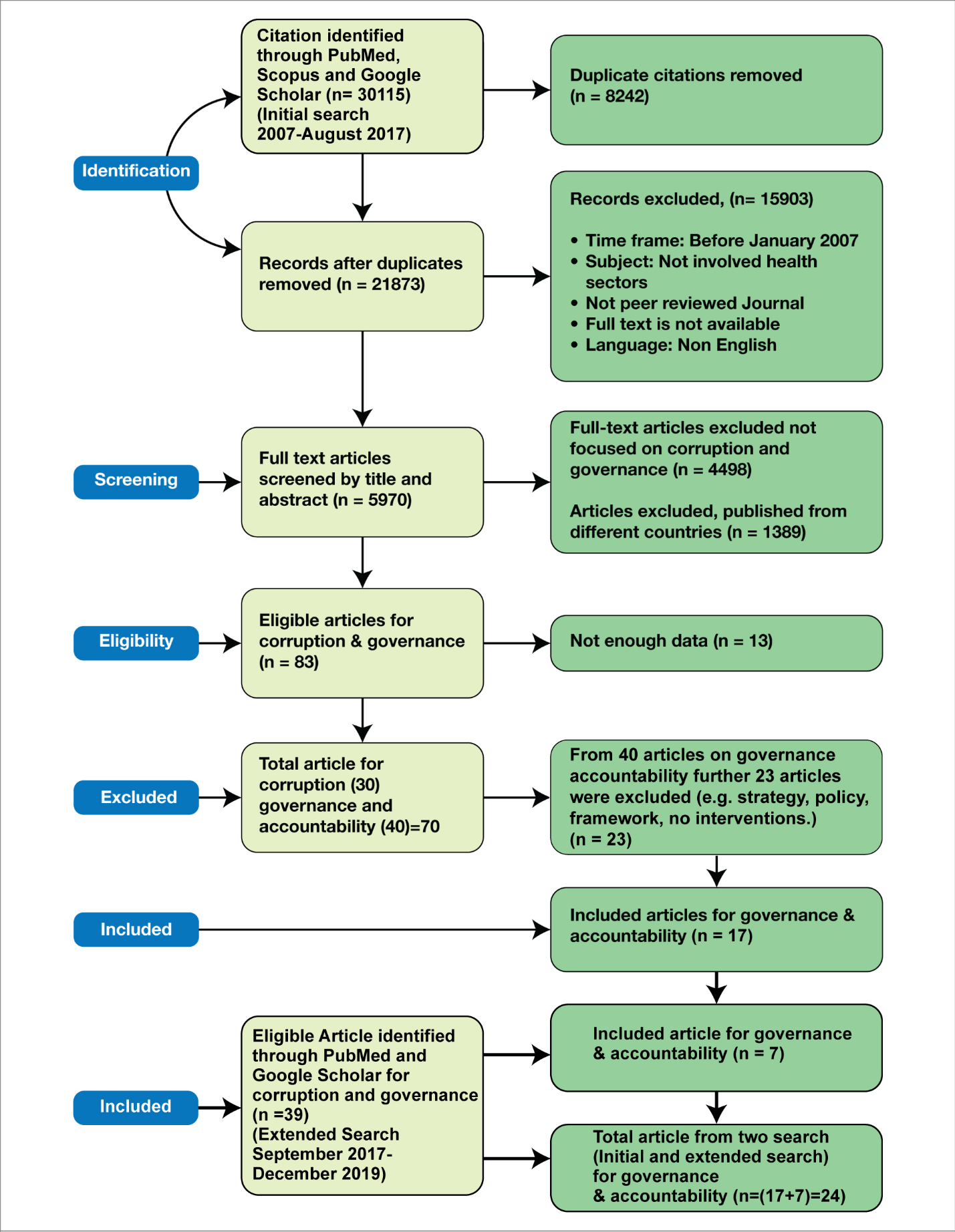 Table 4 Description of documents from two phase searchTable 5 Social accountability approaches tested across different countries in WHO South-East Asia Region ___________________________________________________________________________________________________________________________________________________________________Table 6 Summarised key findings from reviewed documentsKey conceptDefinitionSourceCorruptionCorruption is the abuse of entrusted power for private gain. It can be classified as grand, petty and political, depending on the amounts of money lost and the sector where it occurs.Transparency International(2009)Community ParticipationInvolvement of people in a community in projects to solve their own problemWorld Bank Group (2012)Citizen CharterCitizen’s charters are part of the new public management approach and are initiated to encourage service providersto be responsive and to inform citizens about service entitlements, standards and rights.Shamra D (2012)DecentralizationSocio-political process of power-sharing arrangements between central government and local authorities inplanning, management and decision making Regmi et al. (2009)GovernanceThe manner in which power is exercised in the management of country’s economic and social resources for developmentWorld Bank Group (1992)Good governanceExercise of power through institutions to steer society for the public goodHuss et al.(2010)Public HearingFormal meetings at the community level where citizens express their grievances on matters of public interest to public officials who try to address their grievancesAhmad N (2016)Social AccountabilityAn approach towards building accountability that relies on civic engagement, i.e., in which it is ordinary citizens and/or civil society organization who participate directly or indirectly in exacting accountabilityCarmen M, Reiner F, JanmejayS (2004)Social AuditIs a means of independently monitoring or evaluating  the performance of an organization in attaining its social goalWorld Bank Group (2012)TransparencyA characteristic of governments, companies, organizations and individuals of being open in the clear disclosure of information, rules, plans, processes,and actions. Transparency International (2009)Corruption(combined by ‘AND’)(a)Governance/accountability(combined by ‘AND’) (b)Health sector(combined by ‘AND’) (c)Geographic location(combined by AND’) (d)CorruptionInformal paymentAnti-corruptionAnti-corruptionstrategiesGovernance Good governance Accountability Social accountabilityHealthcare providerHealthcare  serviceHealth facilities WHO SEAR LMICS (Selected Countries)Bangladesh BhutanIndiaIndonesia MyanmarMaldivesNepalScopeSynthesize evidence on good governance and social accountability approachesSynthesize evidence on good governance and social accountability approachesSearch StrategyInclusion Criteria Peer-reviewed journal articles, reports, programme documents, blogs and other grey materials; websites of relevant organisations and institutions Search StrategyInclusion Criteria Language: EnglishSearch StrategyExclusion criteriaCountries other than WHO SEAR LMICs studies, beyond timeframe, documentsin other languages, documents full text unavailableSearch StrategyTime frameJanuary 2007-August 2017 (Original search)September 2017-December 2019 (Extended search)Search termsCorruption, Governance,  Social Accountability, Health Sector , Southeast AsiaCorruption, Governance,  Social Accountability, Health Sector , Southeast AsiaData sourceElectronic databasePubMed, Scopus, Google ScholarData sourceGrey literatureGoogle Data sourceInstitutional websitesWHO, World Bank, TIType and theme of documents reviewedNumber of documents reviewedNumber of documents reviewedReference of documents reviewedReference of documents reviewedSystematic reviewsFrom initial searchFrom extended searchFrom initial searchFrom extended searchGovernance and transparency 31Huque and Ahsan 2016, Dieleman et al. 2011,  Garimella and Sheikh 2016Juwita 2018 (August)Accountability32Regmi and Naido 2010., Cleary et al. 2013, Prasuna and Kumar 2015 Kumar 2019, Shohag 2019Community participation11Kok et al. 2015Blair 2018Total review based articles=11Total review based articles=11Total review based articles=11Total review based articles=11Total review based articles=11Quantitative studiesFrom initial searchFrom extended searchFrom initial searchFrom extended searchGovernance and transparency1Panda et al. 2016Accountability2Khan et al. 201, Gurungand Taludhar 2013Community participation2Wangmo et al. 2016, Bhuiya et al. 2016Total quantitative study based articles =  5Total quantitative study based articles =  5Total quantitative study based articles =  5Total quantitative study based articles =  5Qualitative studiesFrom initial searchFrom extended searchFrom initial searchFrom extended searchGovernance and transparency2Huss et al. 2010, Sharma D 2012Accountability23Ghimire and Devkota 2013, Regmi et al. 2009Hamal 2019, Gurung 2019, Dhungana 2019Community participation1Mishra2014Total qualitative study based articles= 8Total qualitative study based articles= 8Total qualitative study based articles= 8Total qualitative study based articles= 8Total qualitative study based articles= 8Total number of  journal articles reviewed (17 from initial search+ 7 from extended search)= 24Total number of  journal articles reviewed (17 from initial search+ 7 from extended search)= 24Total number of  journal articles reviewed (17 from initial search+ 7 from extended search)= 24Total number of  journal articles reviewed (17 from initial search+ 7 from extended search)= 24Total number of  journal articles reviewed (17 from initial search+ 7 from extended search)= 24Additional documents reviewedFrom initial searchFrom extended searchFrom initial searchFrom extended searchNational/ international organizations project reports6GIZ 2014; GTZ 2009; 3MDG 2012; 3MDG 2016; Asia Pacific Network 2011; Ahmed N 2016Case studies1COPASAH 2015Working paper13PTF 2012Naher et al. 2018; Khan et al. 2019, Bhattacharya et al. 2018Blog1SHARE 2016Book2Juwita 2018. Rosenbloom 2017Total number of additional documents reviewed (9 from initial search+5 from extended search) = 14 Total number of additional documents reviewed (9 from initial search+5 from extended search) = 14 Total number of additional documents reviewed (9 from initial search+5 from extended search) = 14 Total number of additional documents reviewed (9 from initial search+5 from extended search) = 14 Total number of additional documents reviewed (9 from initial search+5 from extended search) = 14 Grand total of documents reviewed for this paper (24 journal articles+14 additional documents)= 38Grand total of documents reviewed for this paper (24 journal articles+14 additional documents)= 38Grand total of documents reviewed for this paper (24 journal articles+14 additional documents)= 38Grand total of documents reviewed for this paper (24 journal articles+14 additional documents)= 38Grand total of documents reviewed for this paper (24 journal articles+14 additional documents)= 38Social accountability elementsSocial accountability tools testedCountries who tested the toolsTransparencyCitizen CharterBangladesh, India, NepalTransparencyOnline platformBangladesh, IndiaTransparencyAdvice and Information DeskBangladesh, IndiaTransparencyAwareness CampaignBangladesh, India, IndonesiaAccountabilitySocial AuditBangladesh, India, NepalAccountabilityDecentralizationIndia, MaldivesAccountabilityOffice of Ombudsman (e.g. Lokpal)IndiaAccountabilityHospital Management CommitteeBangladeshAccountabilityCitizen Committee/Monitoring GroupBangladesh, IndiaAccountabilityParticipatory Complaints SurveyIndonesiaAccountabilityCommunity Score CardsIndia, Maldives, Myanmar,NepalAccountabilityCitizen Report CardsIndia, MaldivesAccountabilityCompliant BoxIndonesiaCommunity participationPublic Hearing, Public Dialogue, Public Theatre & CampaignBangladesh, IndiaCommunity participationPatient Welfare CommitteeIndiaCommunity participationVillage Health Development CommitteeNepalCommunity participationSchool ProgramIndiaCommunity participationCommunity of Concerned Citizen/Action GroupBangladesh, Bhutan, IndiaCommunity participationWomen’s Group (NariDal)BangladeshArticlesArticlesAuthorsContext ScopeIntervention exampleEvidence on impactGood governanceGood governanceGood governanceGood governanceGood governanceGood governanceGood governanceGood governance and corruption in the health sector: lessons from the Karnataka experience. Good governance and corruption in the health sector: lessons from the Karnataka experience. Huss et al. 2010Strengthening good governance and preventing corruption in health care are universal challenges.To evaluate KLA experience.The Karnataka Lokayukta (KLA), a public complaints agency in Karnataka state (India), was created in 1986Played a prominent role controlling systemic corruption only after a change of leadership in 2001 with a new Lokayukta (ombudsman) and Vigilance Director for Health (VDH). Improving the implementation of health workforce policies through governance: a review of case studiesHealth sector corruption as the archenemy of universal health coverage in IndonesiaGood governance and anti-corruption: Responsibility to protect universal health coverage in IndonesiaImproving the implementation of health workforce policies through governance: a review of case studiesHealth sector corruption as the archenemy of universal health coverage in IndonesiaGood governance and anti-corruption: Responsibility to protect universal health coverage in IndonesiaDeileman et al., 2011Ratna Juwita2018Ratna Juwita2018Responsible governance is crucial to national development and a catalyst for achieving the Millennium Development Goals.Health sector corruption is a direct threat towards achieving universal health coverage in Indonesia.The establishment of universal health care marks a new momentumfor the progressive realization of the right to health in Indonesia.How governance issues have influenced HRH policy development and to identify governance strategies that have been used, successfully or not, to improve HRH policy implementation in low- and middle-income countries (LMIC).Health sector corruption is exemplified in the analysis of several national case laws.The problem of corruption in health sector endangers the sustainability ofeffective and quality health care, therefore, Indonesia established an anti-fraud system to protect the universal health insurance fund.Evaluate a governance-related intervention at country or district level in LMIC. Three Indonesian legal cases of health sector corruption were selected to analysis the reality of health sector corruption and its detrimental effect to right health.Analyze the current anti-fraud system in universalhealth insurance through the lens of international law and principles of good governance. The sociolegal approach is chosen to study therelationship between the State party obligations to international lawand the implementation of concerning universalhealth care and anti-corruption in the designated anti-fraud system.The dimension ‘performance’ covered several elements at the core of governance of HRH, decentralization being particularly prominent. Although improved equity and/or equality was, in a number of interventions, a goal, inclusiveness in policy development and fairness and transparency in policy implementation did often not seem adequate to guarantee the corresponding desirable health workforce scenario. Health sector corruption has directly reduced fund for universal health coverage in Indonesia. A people centred right based approach is needed to imply. Good governance principles are essential in designing an effectiveanti-fraud system due to the correlation between human rights and anti-corruption that both areas emphasize good governance principles as guiding principles for the realization of human rights and the making of potent anti-corruption strategy.Local governanceLocal governanceLocal governanceLocal governanceLocal governanceLocal governanceLocal governanceHealth worker posting and transfer at primary level in Tamil Nadu: Governance of a complex health system functionHealth worker posting and transfer at primary level in Tamil Nadu: Governance of a complex health system functionGarimella S, Sheikh K. 2016Posting and transfer (PT) of health personnel – is a contested domain, driven by varied expressions of private and public interest throughout the chain of implementation. To investigate policymaking for PT in the government health sector and implementation of policies as experienced by different health system actors.Case study of a PT reform policy at primary health care level in Tamil Nadu State, to understand how different groups of health systems actors experiments.The imperative of enforcing rules may need to be complemented with bottom-up policy approaches, including treating PT not merely as system dysfunction, but also as a potential instrument of governance innovations, procedural justice and the accountability of health services to communities they seek to serve.Local self-governance in health-a study of it’s functioning in Odisha, India.The Prospect of Accountability in Local Governance in NepalLocal self-governance in health-a study of it’s functioning in Odisha, India.The Prospect of Accountability in Local Governance in NepalPanda et al., 2016Hari P. Dhungana2019Local decision making is linked to several service quality improvement parameters.Government accountability is intrinsic to democracies, as citizens can choose public officials through their popular vote and accordingly exercise some control and oversight over the officials.RogiKalyanSamitis (RKS) at peripheral decision making health units (DMHU) are working to ensure accountability and transparency in governance, improve quality of services, and facilitate local responsiveness.Accountability in local government requires attention not only to laws, but also the practices of civic interaction and the willingness of elected officials and citizens in these engagements. Perception of RKS members about their roles, involvement and practices with respect to local decision making and management of DMHUs.Examines how to confront this challenge of holding the governments to account, by looking into local governance in Nepal, where citizens have limited knowledge of the government decisions, activities, procedures followed, and their outcomes.About 87 % respondents were satisfied with their role in the local governance of the health units.There is a need to foster greater civic demands on accountability and foster measures for deliberation at the municipal level on a more regular basis. Overall, local government accountability should be envisioned as a work-in-progress pursuit and should be coupled with systems of local planning and implementation and vitalization of local democracy.Citizen charter Citizen charter Citizen charter Citizen charter Citizen charter Citizen charter Citizen charter An Evaluation of a citizen‘s charter in local government: a case study of Chandigarh, India.An Evaluation of a citizen‘s charter in local government: a case study of Chandigarh, India.Sharma et al., 2012The Citizen’s Charter, as one of the strategies of New Public Management, aims at providing quality services within a particular timeframe. It has been introduced in local government with the view of enhancing the excellence of public service deliverance in a responsive, transparent and accountable manner, which in turn aims at increasing the level of satisfaction.Studying the Citizen’s Charter being formulated by the Municipal Corporation Chandigarh, its implementation and effectiveness from point of view of the agency and as well from the citizensIntervention was a sheer failure and mere copying of the document for sake of procedural formalities. The reason behind this failure is lack of political will, failure of advertising and poor participation of the people.Citizen's charter and implementation failure: performance and local councils in Bangladesh.Corruption in the Service Sectors: Revelation of a Pragmatic Explanation in Context of BangladeshCitizen's charter and implementation failure: performance and local councils in Bangladesh.Corruption in the Service Sectors: Revelation of a Pragmatic Explanation in Context of BangladeshHoque SH, Ahsan K. 2016Shohag 2018Citizen's charters are tools of empowerment and governments of developing countries are increasingly moving towards adopting themCorruption is a burning issue of governance. Corruption is not only prevalent in political arena but also in administrative and judicial arena of the country.An analysis of the implementation of charters reveals useful insight on the challenges faced by developing countries in such initiativesDifferent corruption related activities have been ensued in Bangladesh at the course of many times. This research is based on corruption in the service sectors in Bangladesh.Implementation in local councils It has scrutinized the overall scenario of corruption and irregularities in the service sectors in Bangladesh and finally it has examined the scenario and experiences of corruption and irregularities in the service sectors in Bangladesh.A top-down approach adopted in formulating the charter further contributed to the ineffectiveness of the charter. Citizens found it difficult to access services and were dissatisfied with their quality. Appropriate monitoring and oversight mechanisms must be in place in each institution, transparency and integrity has to be ensured in the public procurement both with respect to large procurements, appointments, promotions postings and transfers in all institution serving public interest must be based on merit, expertise and experience an citizen's Charter has to be introduced, enforced.DecentralizationDecentralizationDecentralizationDecentralizationDecentralizationDecentralizationDecentralizationHealth Governance at Local Level from Human Resource for Health Perspectives: the Case of NepalDevkota, Ghimire et al. 2013Devkota, Ghimire et al. 2013Evidence about effects of good governance in Human Resources for Health (HRH) is scant in Nepal. The study aimed to explore the situation of health governance at the local level and suggest measures to address the HRH challenges.Ninety health facilities.Only 49 of the health facilities have properly displayed signboard, 42 citizen charter, 36 free health services and Information. Seventy two out of 90 health facilities have not displayed social audit reports and 80 (89%) of the health facilities have not maintained complaint box. The initiative of decentralized human resource management increased ownership at the local level. Nepotism and power exercise was frequently reported as a hindrance.Decentralization and district health services in Nepal: understanding the views of service users and service providersRegmi et al. 2009.Regmi et al. 2009.Within the decentralization framework of Government, the Ministry of Health (MoH) Nepal initiated the decentralization of primary care services closer to citizens.Examine and understand the effect of decentralization at the district health service from the perspectives of service users and providers.District health facilities.Decentralization was positively associated with increased service access and utilization and improved service delivery. Problems described included three main areas: functions, functionaries and funding.Understanding the effect of decentralisation on health services: the Nepalese experienceDecentralised Governance, Corruption and Anti-corruption Measures: An Enquiry in Bangladesh ExperienceRegmi et al. 2010Bhattacharya2018Regmi et al. 2010Bhattacharya2018Despite enormous progress in health globally, primary healthcare services in many developing countries are facing different challenges.Poor governance system characterised by fractured democratic polity, low level of devolution of power and prevalence of widespread corruption have been considered to be some of the critical structural constraints holding back Bangladesh from the path of inclusive and sustainable development.Assess the effect of decentralisation on health services, and to draw general lessons which might help to develop appropriate strategies to improve health services in Nepal.Proper implementation of the existing legal provisions and regulations, strengthening the capacity of the local government institutions, improving the local public service delivery and embedding anti-corruption measures and movement have been considered to be the critical antidotes to curb corruption in the country.Decentralisation in many countries, including Nepal, suggests a new form of service delivery.Focuses on decentralised governance, corruption and anti-corruption measures intending to improve understanding of the relationships among these concepts in the context of Bangladesh.Decentralisation in many cases has improved access to, utilisation of, and management of health services. The effects on other performance dimensions such as policy, equity, quality and service effectiveness are poorly investigated.There are mixed effects of decentralisation on corruption and that the types, dynamics of corruption and impact of different anti-corruption approaches may vary in different decentralised settings. Effective decentralisation of authority is yet to be established at the local level. Conflicting provisions regarding administrative authority affects the effective functioning of the governance of the local level institutionsScore CardScore CardScore CardScore CardScore CardScore CardScore CardUse of a Balanced Scorecard in strengthening health systems in developing countries: an analysis based on nationally representative Bangladesh Health Facility SurveyUse of a Balanced Scorecard in strengthening health systems in developing countries: an analysis based on nationally representative Bangladesh Health Facility SurveyKhan et al. 2013Importance of collecting facility‐based data through regular surveys to supplement the administrative data, especially for developing countries of the world.Health facility survey.Score card was reported useful for monitoring quality in a health facility survey done in 80 upazila health complex (sub-district health facilities) in Bangladesh.Facility surveyFacility surveyFacility surveyFacility surveyFacility surveyFacility surveyResources, attitudes and culture: an understanding of the factors that influence the functioning of accountability mechanisms in primary health care settings. Cleary et al. 2013Accountability mechanisms are governance tools that seek to regulate answerability between the health system and the community (external accountability) and/or between different levels of the health system (bureaucratic accountability). Examines the factors that influence the functioning of accountability mechanisms and relationships within the district health system.Draws out the implications for responsiveness to patients and communities.Bureaucratic accountability mechanisms often constrain the functioning of external accountability mechanisms. It is important to limit the potential negative impacts on responsiveness of new bureaucratic accountability mechanisms.Community ParticipationCommunity ParticipationCommunity ParticipationCommunity ParticipationCommunity ParticipationCommunity Participation‘Trust and teamwork matter’: Community health workers' experiences in integrated service delivery in IndiaMishra A. 2014.A comprehensive and integrated approach to strengthen primary health care has been the major thrust of the National Rural Health Mission (NRHM) that was launched in 2005 to revamp India’s rural public health system.Though the logic of horizontal and integrated health care to strengthen health systems has long been acknowledged at policy level, empirical evidence on how such integration operates is rare.NRHM primary health care, India.It shows that for health workers, the notion of integration goes well beyond a technical lens of mixing different health services. Crucially, they perceive ‘teamwork’ and ‘building trust with the community’ (beyond trust in health services) to be critical components of their practice.Which intervention design factors influence performance of community health workers in low-and middle-income countries? A systematic review.Kok et al. 2014Community health workers (CHWs) are increasingly recognized as an integral component of the health workforce needed to achieve public health goals in low and middle-income countries (LMICs).Many factors influence CHW performance.A mix of financial and non-financial incentives, predictable for the CHWs, was found to be an effective strategy to enhance performance, especially of those CHWs with multiple tasks. Performance-based financial incentives sometimes resulted in neglect of unpaid tasks. Supervision and training were often mentioned as facilitating factors. Embedment of CHWs in community and health systems was found to diminish workload and increase CHW credibility. Auxiliary midwives in hard to reach rural areas of Myanmar: filling MCH gapsWangmo, 2016Auxiliary Midwives (AMWs) are community health volunteers supporting the work of midwives, especially maternal and child health services in hard to-reach areas in Myanmar.AMWs were able to provide essential maternal and child health services.90 % of the respondents expressed receiving no adequate supervision, refresher training, replenishment of the AMW kits and transportation cost.Unlocking community capability through promotion of self-help for health: experience from Chakaria, BangladeshCitizen Participation and Political Accountability for Public Service Delivery in India: Remapping the World Bank’s RoutesBhuiya et al., 2016Blair2018One mechanism to promote participation in health is through participatory action research (PAR) methods.A state’s accountability to its citizens for public service delivery constitutes a central component of the democratic polity.People’s participation in health, enshrined in the 1978 Alma Ata declaration, seeks to tap into community capability for better health and empowerment.The linkage between citizens and some combination of elected political leaders and those they direct to provide the services.ICDDR,B implemented a project “self-help for health,” to work with existing rural self-help organizations (SHOs). SHOs are organizations formed by villagers for their well-being through their own initiatives without external material help.Explores the paths these three routes cantake and their potential effectiveness in providing citizens a number of institutionalmechanisms to hold political leaders and public service providers accountable,improve service delivery, empower poor people and ultimately enhancewell-being.SHO functionality increased improved organizational processes and planned health activities, while decreases in infant mortality and increases in utilization of at least one antenatal care visit occurred similarly in intervention and comparison areas, increases in immunization, skilled birth attendance, facility deliveries and sanitary latrines were substantially more in intervention than comparison areas.Civil societies can directly addressing the state bureaucracy in seeking changes in how a policy is implemented.Public hearingsPublic hearingsPublic hearingsPublic hearingsPublic hearingsPublic hearingsPreventing Corruption in Public Service Delivery in BangladeshAhmed N.,2016According to all major global indicators of corruption, Bangladesh is one of the most corrupt countries in the world as per Transparency International according to its Corruption Perception Index (CPI). The Anti-Corruption Commission (ACC) conducts public hearings at the upazila level for ensuring the accountability of public officials and also transparency of their work.This study is based on the written complaints raised by 1440 citizens in 72 public hearings conducted by the Anti-Corruption Commission (ACC) in Bangladesh.TIB conducted a study of 13 public hearings with 195 respondents. The reasons for liking public hearings was that it created opportunities for making authorities accountable to citizens (75%) followed by the opportunity to raise complaints before officials (69%) and commitment to solve complaints (20%).Community Action GroupsCommunity Action GroupsCommunity Action GroupsCommunity Action GroupsCommunity Action GroupsCommunity Action GroupsWomen in the lead monitoring health services, Naripokkho, BangladeshCOPASAH, 2015Naripokkho works in all the 64 districts of Bangladesh on  empowerment and reproductive health and rights of women specially in rural setting.To strengthen the accountability mechanism in the health service delivery mechanism among rural women.NariDal a village health facility monitoring group by village women’s. Helped to raise awareness on health rights and increase the use of health services in the village women by enhancing accountabilities in service provision at local health facilities.Participatory Complaints SurveyParticipatory Complaints SurveyParticipatory Complaints SurveyParticipatory Complaints SurveyParticipatory Complaints SurveyParticipatory Complaints SurveyLocal Governance: Accountable Public service in IndonesiaGTZ, 2009Challenges of equal access to quality services due to vast geographical area.Increasing the accountability of the public sector, improvement of public services through civil society participation.Complaint survey conducted by service units.Citizens were more aware and empowered, there was an improvement in service provision; service users also had less complaint than earlier with regards to constraints in service provision.Social AuditsSocial AuditsSocial AuditsSocial AuditsSocial AuditsSocial AuditsMaking local health services accountable. Social auditing in Nepal’s health sector. The role of social audit as a social accountability mechanism for strengthening governance and service delivery in the primary health care setting of Nepal: a qualitative studyAnti-corruption Measures in India: A Democratic AssessmentHealth Facility Management GIZ, 2014Gurung et al 2019Kumar2019Nepal at local level, public health facilities across the country face daunting problems, including insufficient supplies of drugs and  basic equipment, understaffing and absenteeism, and low level of accountability to local people.Social audit is a mechanism used to hold frontline health service providers accountable.Social Audit is a tool with which government departments can plan, manage and measure non-financial activities and monitor both internal and external consequences of the department/organisation’s social and commercial operations. It is an instrument of social accountability for an organisation.Social auditing has been introduced on an increasingly wide scale to enhance citizens’ ability to participate in decision making about their health services at facility level.Using the case of the social audit process in Dang District, Nepal, this study explored the role of social audit in facilitating direct accountability between service providers and community.Assesses the impact of anti-corruption measures adopted in India since independence and seeks to find out why, despite a robust anti-corruption framework, these measures have failed to tackle corruption in the country.In 2013-14, a total of 602 facilities in 45 districts (i.e. the majority of the country’s 75 districts) held social audits.A total of 39 interviews were held with health facility operation and management committee members, service providers, district level health managers and non-government organisation members. Reviews of records of social audit action plans were undertaken at 10 health facilities.A comparative review of different anti-corruption measures adopted in different countries done.Social audits increased demand for services by informing people. Staffing shortages were fully or partially filled. The challenge of drug stock-outs and infrastructure problems with buildings and equipment were effectively dealt. On a broader scale, the social audit added value in such as giving facility in-charges opportunities not just to respond to questions and concerns, but educate local community members,Participants reported that the social audit process was able to facilitate information provision/data collection, and provided opportunities for dialogue between community and service providers, but the provision of sanctions was found to be weak. While social audit had a positive role in increasing transparency, accessibility and quality of services, its effectiveness in addressing perennial governance problems was mixed. Manipulation of the participation process, falsification of information, and lack of authority affected the role of social audit in facilitating accountability.The bureaucratic nature of the audit team, lack of awareness among the people and minimum focus on social mobilization have been some of the main reasons for the ineffectiveness of social audit in India. Thus, the practical problem with social audit is that it is only concerned about the outputs of government policies and not about the outcomes. In other words it is mainly concerned with the numbers that are present on paper and not on the results, performance or actual achievementsFostering good governance at peripheral public health facilities: an experience from Nepal. Gurung G, Tuladhar S. 2013.To foster good governance in the health facilities by increasing the capacity of HFOMCs.To make this local committee responsible for managing all affairs of the health facility. Health Facility Operation and Management Committees (HFOMCs). Health Facility Management Strengthening Program was quite successful in strengthening local health governance in the health facilities. The level of community engagement in governance improved.